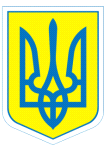                                                      НАКАЗ18.09.2019				 м.Харків				   № 156Про відвідування КП «Центрального парку  культури та відпочинку ім. М. Горького»         На виконання  програми «Нова українська школа» у поступі до цінностей», з метою організації змістовного дозвілля учнів, формування ціннісного ставлення до природи, відповідно  до   Положення про організацію роботи з охорони праці  та безпеки життєдіяльності учасників освітнього процесу в установах і закладах освіти, затвердженого наказом  Міністерства освіти і науки України від 26.12.2017  № 1669, зареєстрованим у Міністерстві юстиції України 23.01.2018 за № 100/31552НАКАЗУЮ: 1. Направити  18.04.2019  до  КП  «Центральний парк культури та відпочинку ім. М. Горького»  на розважальну програму  учнів: 3- А  клас – 8 учнів, 3- Б клас – 5 учнів,  4-Б клас – 10 учнів,  5-Б клас – 10 учнів, 6-А клас –7 учнів,  7-А клас -12 учнів, 7-Б клас – 6 учнів, 8-А клас –12 учнів, 8-Б клас –10 учнів,  9-А клас – 10 учнів, 9-Б клас – 5 учнів, 10-А  клас – 8 учнів та  вихованців дошкільної групи № 3 в кількості 4 дітей та 15 супроводжуючих.2. Призначити відповідальними за життя та здоров’я дітей Наливайко Т.П., класного керівника 3-А класу,  Гуру Л.В.,  вихователя 3-А класу,  Островську Н.Л., класного керівника 3-Б класу, Корнієнко О.Б., вихователя 3-Б класу, Рябіченко О.І., класного керівника 4-Б класу, Клименко Н.М., вихователя 9-А класу, Степаненко І.В., класного керівника 5-Б класу, Сиромятнікову Л.А., класного керівника 10-А класу, Гончаренко Л.І. вихователя 10-А класу, Єфименко В.В., класного керівника 7-А класу, Морарь С.І., вихователя 7-Б класу, Нестеренко В.М., вихователя 8-А класу, Шпіть В.О., класного керівника 9-Б класу, Нікуліну С.М., класного керівника 6-А класу, Кулакову В.В вихователя групи № 3.  3. Педагогам Наливайко Т.П., Гурі Л.В. Островській Н.Л., Корнієнко О.Б.,  Рябіченко О.І., Клименко Н.М., Кулаковій В.В.. Степаненко І.В., Сиромятніковій Л.А., Єфименко В.В., Нестеренко В.М.,  Морарь С.І., Шпіть В.О., Клименко Н.М. провести з учнями інструктаж з правил безпеки життєдіяльності (інструкція з безпечного перевезення учнів  у громадському транспорті № 64- БЖ; під час екскурсій № 3-БЖ, під час групових поїздок              № 66-БЖ,  попередження дорожньо-транспортних пригод  № 27-БЖ) та зробити відповідні записи в Журналі інструктажів. 4. Контроль за виконанням наказу покласти на заступника директора з виховної роботи Коваленко Г.І.Заступник директора з навчально-виховної роботи:          Т.ДАНИЛЬЧЕНКОГанна Коваленко, 3-70-30-63 З наказом  ознайомлені:	 	Л.В. ГураЛ.І. Гончаренко	В.В. Єфименко Н.М.КлименкоГ.І.Коваленко	О.Б.Корнієнко  В.В. Кулакова	С.І. МорарьТ.П.Наливайко                                          В.М.НестеренкоС.М. НікулінаН.Л. Островська 	О.І.РябіченкоЛ.А.Сиромятнікова	І.В.СтепаненкоВ.О. Шпіть